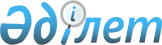 О внесении изменений в решение Жаркаинского районного маслихата от 26 марта 2018 года № 6С-20/4 "Об утверждении Правил оказания социальной помощи, установления размеров и определения перечня отдельных категорий нуждающихся граждан в Жаркаинском районе"
					
			Утративший силу
			
			
		
					Решение Жаркаинского районного маслихата Акмолинской области от 22 октября 2018 года № 6С-29/2. Зарегистрировано Департаментом юстиции Акмолинской области 7 ноября 2018 года № 6825. Утратило силу решением Жаркаинского районного маслихата Акмолинской области от 16 апреля 2020 года № 6С-52/3
      Сноска. Утратило силу решением Жаркаинского районного маслихата Акмолинской области от 16.04.2020 № 6С-52/3 (вводится в действие со дня официального опубликования).

      Примечание РЦПИ.

      В тексте документа сохранена пунктуация и орфография оригинала.
      В соответствии с пунктом 2-3 статьи 6 Закона Республики Казахстан от 23 января 2001 года "О местном государственном управлении и самоуправлении в Республике Казахстан", Типовыми правилами оказания социальной помощи, установления размеров и определения перечня отдельных категорий нуждающихся граждан, утвержденными постановлением Правительства Республики Казахстан от 21 мая 2013 года № 504, Жаркаинский районный маслихат РЕШИЛ:
      1. Внести в решение Жаркаинского районного маслихата "Об утверждении Правил оказании социальной помощи, установления размеров и определения перечня отдельных категорий нуждающихся граждан в Жаркаинском районе" от 26 марта 2018 года № 6С-20/4 (зарегистрировано в Реестре государственной регистрации нормативных правовых актов № 6559, опубликовано 25 апреля 2018 года в Эталонном контрольном банке нормативных правовых актов Республики Казахстан в электронном виде) следующие изменения:
      в Правилах оказания социальной помощи, установления размеров и определения перечня отдельных категорий нуждающихся граждан в Жаркаинском районе, утвержденных указанным решением:
      подпункт 8) пункта 2 изложить в новой редакции:
      "8) Государственная корпорация "Правительство для граждан" (далее – уполномоченная организация) – юридическое лицо, созданное по решению Правительства Республики Казахстан, для оказания государственных услуг в соответствии с законодательством Республики Казахстан, организации работы по приему заявлений на оказание государственных услуг и выдаче их результатов услугополучателю по принципу "одного окна", а также обеспечения оказания государственных услуг в электронной форме;".
      пункт 8 изложить в новой редакции:
      "8. Социальная помощь оказывается следующим категориям получателей:
      участникам и инвалидам Великой Отечественной войны;
      лицам, приравненным по льготам и гарантиям к инвалидам Великой Отечественной войны;
      другим категориям лиц, приравненным по льготам и гарантиям к участникам войны;
      пенсионерам с минимальным и ниже минимального размера пенсии;
      инвалидам 1, 2, 3 групп, детям-инвалидам до 18 лет;
      лицам, больные социально-значимыми заболеваниями (туберкулезом, онкологическими заболеваниями, вирусом иммунодефицита человека);
      гражданам (семьям), пострадавшим вследствие стихийного бедствия или пожара;
      малообеспеченным гражданам (семьям);
      студентам, из числа детей-сирот, детей оставшихся без попечения родителей, из семей, имеющих инвалидов, малообеспеченных, многодетных и неполных семей;
      лицам, освободившихся из мест лишения свободы;
      лицам, состоящие на учете службы пробации.
      При этом основаниями для отнесения граждан к категории нуждающихся при наступлении трудной жизненной ситуации являются:
      1) основания, предусмотренные законодательством Республики Казахстан;
      2) причинение ущерба гражданину (семье) либо его имуществу вследствие стихийного бедствия или пожара, либо наличие социально значимого заболевания;
      3) наличие среднедушевого дохода, не превышающего порога, в однократном отношении к прожиточному минимуму.";
      подпункт 2) пункта 9 изложить в новой редакции:
      "2) ко Дню пожилых людей:
      пенсионерам с минимальным и ниже минимального размера пенсий;".
      пункт 14 изложить в новой редакции:
      "Социальная помощь к памятным датам и праздничным дням оказывается по списку, утверждаемому акиматом Жаркаинского района по представлению уполномоченной организацией либо иных организаций без истребования заявлений от получателей.".
      2. Настоящее решение вступает в силу со дня государственной регистрации в Департаменте юстиции Акмолинской области и вводится в действие со дня официального опубликования.
      "СОГЛАСОВАНО"
      22 октября 2018 год
					© 2012. РГП на ПХВ «Институт законодательства и правовой информации Республики Казахстан» Министерства юстиции Республики Казахстан
				
      Председатель сессии,
Секретарь районного маслихата 

С.Аубакиров

      Аким
Жаркаинского района

М.Балпан
